УКРАЇНАПАВЛОГРАДСЬКА   МІСЬКА  РАДАДНІПРОПЕТРОВСЬКОЇ  ОБЛАСТІ(      сесія   VII  скликання)РІШЕННЯвід “____”  __________2017 р.					№________Про внесення змін до рішення № 626-21/VII	Згідно зі ст.ст. 19, 144 Конституції України, ст. 25,  ч.1 ст. 59,  Закону України “Про місцеве самоврядування в Україні”, ст. 64-65 Закону України “Про судоустрій і статус суддів”, розглянувши лист територіального управління Державної судової адміністрації України в Дніпропетровській області від 17.05.2017 №1472   Павлоградська міська радаВИРІШИЛА:Внести зміни до пункту 14 додатку до рішення Павлоградської міської ради від 04.04.2017 року № 626-21/VII, в частині прізвища «Поташніков» на прізвище «Поташников» Контроль за виконанням даного рішення покласти на постійну депутатську комісію з питань законності, депутатської етики, інформаційної політики, зв'язків з політичними партіями, громадськими організаціями та ЗМІ (голова - О.В. Бутенко)Міський голова 								А.О.ВершинаРішення на розгляд ради винесено згідно з розпорядженням міського голови від ______№____Рішення підготував:В.о. начальника юридичного відділуПавлоградської міської ради		 				С.О. СнєгирьоваСекретар міської ради							Є.В. АматовГолова постійної депутатської комісіїз питань законності, депутатськоїетики, зв'язкам з політичними партіями,громадськими організаціями та ЗМІ					О.В. БутенкоКеруючий справамивиконавчого комітету							С.М. Шумілова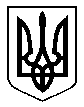 